	บันทึกข้อความ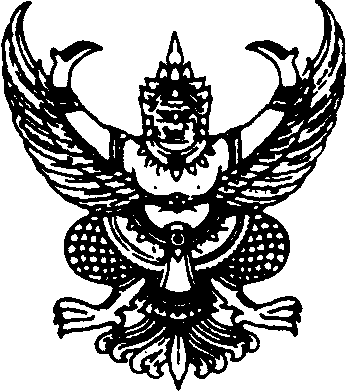 ส่วนราชการ โรงพยาบาลส่งเสริมสุขภาพตำบลป่งไฮ  ที่   บก ๐๒๓๒.๑(๐๕) /	วันที่          มกราคม  ๒๕๖๓         เรื่อง   ขออนุมัติโครงการดูแลผู้ป่วยที่บ้าน ใกล้บ้านใกล้ใจป่งไฮ ประจำปีงบประมาณ ๒๕๖๓ เรียน  สาธารณสุขอำเภอเซกาเรื่องเดิม      ตามที่ โรงพยาบาลส่งเสริมสุขภาพตำบลป่งไฮ  ได้รับอนุมัติแผนปฏิบัติการสาธารณสุข ประจำปีงบประมาณ ๒๕๖๓ ซึ่งสอดคล้องกับประเด็นยุทธศาสตร์พัฒนาสาธารณสุข ๔ ด้าน ของสำนักงานสาธารณสุขจังหวัดบึงกาฬ  เป็นไปตามแนวทางกรอบการขับเคลื่อนแผนยุทธศาสตร์พัฒนาสุขภาพปี  ๒๕๖๐ - ๒๕๖๕ และการพัฒนาระบบบริการสุขภาพตามสาขา Service Plan ของกระทรวงสาธารณสุข เขตสุขภาพที่ ๘ เป็นการนำนโยบายสู่การปฏิบัติ ให้บรรลุเป้าหมาย นั้นข้อกฎหมาย	     อาศัยอำนาจตามคำสั่งกระทรวงสาธารณสุข ที่ ๙๑๓๒ / ๒๕๕๕ เรื่องการมอบอำนาจในการอนุมัติ การเดินทางไปราชการ การจัดประชุม การฝึกอบรม การจัดงาน การประชุมระหว่างประเทศและค่าใช้จ่ายต่าง ๆ ข้อ ๒ และข้อ ๒.๑๒ ข้อพิจารณา	     โรงพยาบาลส่งเสริมสุขภาพตำบลป่งไฮ  ขอส่งโครงการดูแลผู้ป่วยที่บ้าน ใกล้บ้านใกล้ใจป่งไฮ และแผนปฏิบัติงานเยี่ยมบ้านและเวชปฏิบัติครอบครัว ประจำปีงบประมาณ  ๒๕๖๓ รองรับแผนปฏิบัติการสาธารณสุข ประจำปีงบประมาณ ๒๕๖๓                ข้อเสนอ		 จึงเรียนมาเพื่อโปรดพิจารณา  (นางวัชรีย์  ศรีนวลใย) พยาบาลวิชาชีพชำนาญการ รักษาราชการแทนผู้อำนวยการโรงพยาบาลส่งเสริมสุขภาพตำบลป่งไฮ